St Mary’s 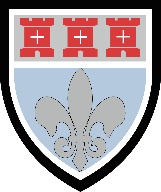 Economics DepartmentThe Economics department is currently in its sixth year of running at St Mary’s and continues to grow in popularity. There are currently two A- level classes studying the Edexcel A Economics course.  There are schemes of work for all topics covered which provide ideas of how to tackle the content. Students are encouraged to develop their skills, knowledge and understanding of economics using varied approaches to learning but with particular emphasis on adapting lessons to focus on current economic issues.The current Year 13 class has four students. Provision is currently 10 x 1 hour lessons per 2-week cycle. Students cover Theme 3 (Business Behaviour and the Labour Market) and Theme 4 (A Global Perspective) of the course in this year whilst consolidating learning from Year 12. The current Year 12 class has 22 students. Provision is currently 9 x 1 hour lessons per 2-week cycle. Students cover Theme 1 (Introduction to Markets and Market Failure) and Theme 2 (The UK Economy) within this year whilst also beginning Theme 3 towards the end of the year.  Assessment is ongoing throughout the course with students sitting mock exams in Y12 and Y13 and grades reported home. Students also complete a progress check every three weeks based on content covered within the previous lessons.   Homework tasks are variable, decided upon by the teacher and dependent upon real-life economic events and student’s current knowledge. Tasks include, but are not limited to, exam questions, consolidation questions (resources available within department), research tasks and student presentations. Student Achievement 94% of pupils have achieved at least a grade C over the last 4 years64% achieved an A*-B grade over the last 4 years